OBECNÍ  ÚŘAD   PÍSEČNÁ  561 70  Písečná 71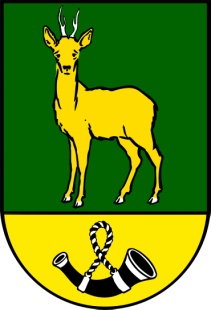 E-mail: pisecna@orlice.czČ.j.: 116/18									Počet listů:	6V Písečné 7. 2. 2018								Počet příloh:	2ZÁZNAMo poskytnutí informace dle zák. č. 106/1999 Sb., o svobodném přístupu k informacím, ve znění pozdějších předpisůPovinný subjekt zveřejňuje podle ust. § 5 odst. 3 v souladu s ust. § 14 odst. 6 zák. č. 106/1999 Sb., o svobodném přístupu k informacím, ve znění pozdějších předpisů (dále jen „zákon o svobodném přístupu k informacím“) tento záznam o poskytnuté informaci:Datum podání:31. 1. 2018Žadatel: xxxxxxxxxxxxxxxxxxxObsah požadované informace:Dokumentace, kterou Obec Písečná zaslala pojišťovně Kooperativa ve věci žádosti ze dne 29. listopadu 2017 o odškodnění úrazu. Způsob vyřízení:Požadované dokumenty byly předány žadateli poštou na uvedenou adresu – celkem 6 stran A4.Za poskytnutí informace nebyly účtovány náklady.Žádost vyřizovala: Hana Lipenská*osobní údaj byl v souladu se zákonem č. 101/2000 Sb., o ochraně osobních údajů a o změně některých zákonů, ve znění pozdějších předpisů, anonymizován.